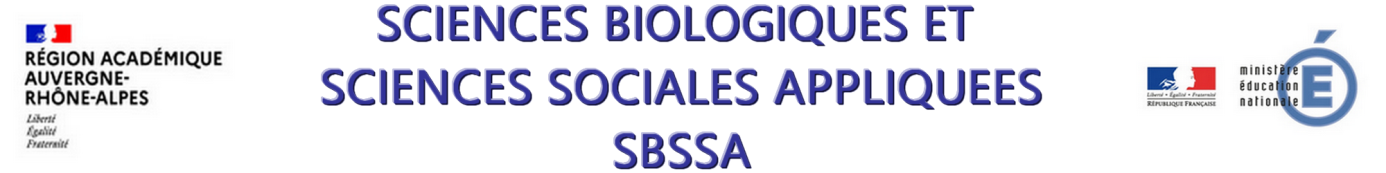 Rénovation bac pro ASSPPistes pédagogiquesMai 2022Groupe ressourcesVous trouverez dans ce document, les pistes pédagogiques proposées par le groupe ressources et les professeurs de biotechnologies et STMS qui ont participés à la formation académique « rénovation du bac pro ASSP » en avril/mai 2022. Ces pistes ont pour but de donner des idées de mise en œuvre des nouvelles compétences du référentiel et de faciliter l’apprentissage des nouveaux savoirs associés. Ces pistes de travail sont présentées par bloc, les compétences transversales étant placées dans le bloc dans lequel elles seront évaluées de façon certificative.Bloc 3 Travailler et communiquer en équipe pluriprofessionnelle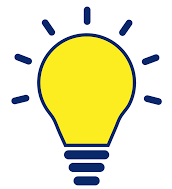 BLOC 3Compétence C3.1: Gérer ses activités en interagissant avec l’équipe pluriprofessionnelle dans une posture professionnelle adaptéeUniformisation des documents de responsabilités pour tous les plateaux techniquesCompétence C3.2.4 : Renseigner des documents assurant la traçabilité des activitésUtilisation de logiciels de transmission ciblé (type ORBIS)Création d’un vestiaire numérique (Inventaire des effets personnels de l personne à son arrivée)Transmission ciblée sur logiciel professionnel ou sur fichier libre (excel) Travailler sur des dossiers patients informatisés fictifs Lors des PFMP demander aux élèves de rapporter des documents vierges Compétence C3.2.6 : Classer et archiver des documents y compris à l’aide d’outils numériquesCréer pour un bénéficiaire (à domicile) des dossiers numériques pour archiver les factures (EDF, eaux, travaux, impôts, remboursement sécurité social, mutuelle…) en parallèle d’une adresse mail fictive qui reçoit ces documents Créer une adresse fictive pour un usager pour recevoir et trier son courrier Compétence C3.3.3 : Compléter une fiche d’événement indésirableSuivant le contexte professionnel utiliser un cahier de liaison ou un journal informatisé (fiche d’intervention…) Compétence C3.3.7 : Contribuer à l’évaluation de nouveaux matériels et équipementsLors des PFMP, donner un travail pour repérer auprès d’un kiné ou d’un ergo les intérêts, difficultés rencontrées lors de l’utilisation de matérielsSur les plateaux techniques, mettre en place des fiches de contrôle de l’état des équipements pédagogiques à faire renseigner par un responsable (lit, mannequin, évier…) Compétence C3.5.1 : Accueillir des stagiaires (niveau 4 ou infra 4) , des bénévoles, des nouveaux agentsPrésentation  des situations de travail par des élèves des années précédentes aux entrants  Tutorat élève de Tle / 2de (visite des locaux techniques de l’établissement)  Transmission de compétences d’élèves de Tle aux élèves de 2de Accueil et encadrement de stagiaires de 3ème Tutorat entre élèves de 1re et 2de En cas de bac pro HSP, prévoir une collaboration pour gestion d’une équipe d’entretien de 2de ASSPLors de la PFMP travail de recherche sur le livret d’accueil, le service, l’organigramme, l’organisation des activités, les missions de bénévoles… pour l’exploiter au lycée (lien avec les SA statuts des personnels)-------------------------------------------------------------------------------------------------------------------------------------Savoirs associés techniques professionnellesLaïcité, valeurs, normes, stéréotypes, discrimination…Intervention de professionnels spécialisés en santé mentale (norme, genre, stéréotype…)En co-intervention Français, réécrire un conte pour enfant en cassant les codes et en inversant les rôles ----------------------------------------------------------------------------------------------------------------------Evolution dans le bloc 3: Accent sur le travail en équipe, la communication professionnelle - Coordination d’équipe de bionettoyage En PFMP, en structure médicale : L’élève travaille avec le responsable ASH.